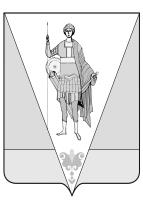 АДМИНИСТРАЦИЯ МУНИЦИПАЛЬНОГО ОБРАЗОВАНИЯ«ВЕРХНЕТОЕМСКИЙ МУНИЦИПАЛЬНЫЙ РАЙОН» П О С Т А Н О В Л Е Н И Еот 08 августа 2019 года № 11/10  с. Верхняя ТоймаО внесении изменений в Перечень автомобильных дорог общего пользования местного значения Верхнетоемского муниципального районаВ соответствии с частью 10 статьи 5 Федерального закона от 08 ноября 2007 года № 257-ФЗ «Об автомобильных дорогах и о дорожной деятельности в Российской Федерации и о внесении изменений в отдельные законодательные акты Российской Федерации» п о с т а н о в л я ю:1. Внести в Перечень автомобильных дорог общего пользования местного значения Верхнетоемского муниципального района, утвержденный постановлением администрации муниципального образования «Верхнетоемский муниципальный район» от 26 ноября 2010 года № 12/5, следующие изменения.1) в разделе «Муниципальное образование «Верхнетоемское»:а) в пункте 36 слова «км 0 + 000 км 12 + 400» заменить словами «0 + 000 / 12 + 400»;2) в разделе «Муниципальное образование «Двинское»:а) пункт 55 изложить в следующей редакции:«».2. Настоящее постановление вступает в силу после его официального опубликования.Глава муниципального образования«Верхнетоемский муниципальный район»					Н.В. Вьюхина55Муниципальное образование «Двинское»11 208 ОП МР 076Тимошино - Семеновская 28,020в т.ч. зимник 17 + 058 / 28 + 02010,962